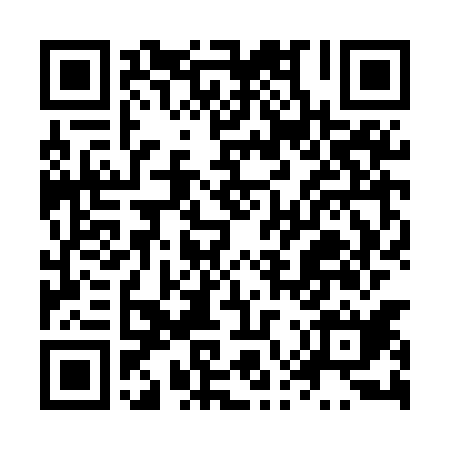 Ramadan times for Sady Dolne, PolandMon 11 Mar 2024 - Wed 10 Apr 2024High Latitude Method: Angle Based RulePrayer Calculation Method: Muslim World LeagueAsar Calculation Method: HanafiPrayer times provided by https://www.salahtimes.comDateDayFajrSuhurSunriseDhuhrAsrIftarMaghribIsha11Mon4:274:276:1712:053:595:545:547:3812Tue4:254:256:1512:054:015:565:567:3913Wed4:234:236:1312:054:025:575:577:4114Thu4:204:206:1112:044:035:595:597:4315Fri4:184:186:0812:044:056:016:017:4516Sat4:154:156:0612:044:066:026:027:4717Sun4:134:136:0412:044:076:046:047:4918Mon4:104:106:0212:034:096:066:067:5119Tue4:084:086:0012:034:106:076:077:5220Wed4:054:055:5712:034:116:096:097:5421Thu4:034:035:5512:024:136:116:117:5622Fri4:004:005:5312:024:146:126:127:5823Sat3:583:585:5112:024:156:146:148:0024Sun3:553:555:4812:014:176:166:168:0225Mon3:523:525:4612:014:186:176:178:0426Tue3:503:505:4412:014:196:196:198:0627Wed3:473:475:4212:014:206:206:208:0828Thu3:443:445:3912:004:226:226:228:1029Fri3:423:425:3712:004:236:246:248:1230Sat3:393:395:3512:004:246:256:258:1431Sun4:364:366:3312:595:257:277:279:161Mon4:344:346:3012:595:267:297:299:182Tue4:314:316:2812:595:287:307:309:203Wed4:284:286:2612:585:297:327:329:234Thu4:254:256:2412:585:307:347:349:255Fri4:234:236:2212:585:317:357:359:276Sat4:204:206:1912:585:327:377:379:297Sun4:174:176:1712:575:337:387:389:318Mon4:144:146:1512:575:357:407:409:349Tue4:114:116:1312:575:367:427:429:3610Wed4:084:086:1112:575:377:437:439:38